Public ConsultationIntroductionTYNDP assesses the gas infrastructure over the next 20 years: it provides the supply adequacy outlook, assesses the resilience of the gas system, identifies the infrastructure needs and assesses how projects submitted to the TYNDP mitigate these needs. It provides insight on the demand, supply and project information used to perform the assessment.TYNDP is an ever-improving process that engages stakeholders throughout its development.  We now consult on the TYNDP report, with two main objectives:Get your feedback on TYNDP 2018, which together with ACER Opinion, will be used to publish the final version in July 2019 Consider what can be improved for the already started TYNDP 2020 process and the TYNDP 2020 deliverables The consultation will be open from 18 February 2019 to 29 March 2019.This consultation is composed of 23 questions covering the TYNDP 2018 reports and the corresponding annexes. Responses have to be provided on-line and to include the respondent name and company. The on-line consultation is available at this link. Transparency towards stakeholders is a key feature of TYNDP. ENTSOG will publish the aggregated outcome of this consultation and possibly the individual responses when indicated as disclosable. TYNDP informationThe TYNDP 2018 Executive Summary, TYNDP 2018 Reports and Annexes are available at this link. Upcoming eventsOn 21 March 2019 ENTSOG will present TYNDP 2018 to stakeholders.In July 2019, after collecting stakeholder feedback and receiving ACER Opinion, TYNDP 2018 will be published as final TYNDP 2018 also constitutes a key element of the ongoing 4th PCI selection process IdentificationWhat is your organisation? [mandatory]How would you describe your organisation? Association (specify), Project promoter, end user, network user, trader, other (specify)?What is your name? [mandatory]What is your email address? [mandatory]ENTSOG intends to publish the results of this public consultation. If your response should remain confidential, please indicate it below.My response can be disclosed on behalf of the Organisation I am representingMy response should only be disclosed anonymouslyMy response should not be disclosedGeneral informationDo you have a former experience in reading ENTSOG and/or ENTSO-E TYNDPs?ENTSOG TYNDP 2017ENTSO-E TYNDP 2018ENTSOG’s or ENTSO-E’s previous TYNDP editionsNoneDid you or someone on behalf of your organization participate in the ENTSOG TYNDP 2018 Stakeholder engagement process?YesNoWhat are the TYNDP elements most valuable for your activity? [tick boxes – multiple choices possible]Joint ENTSOG and ENTSO-E Scenarios Infrastructure Report: Information on infrastructure projectsSystem Assessment Report: Identification of the infrastructure needsSystem Assessment Report: Assessment of TYNDP projects System Assessment Report: TYNDP simulation results provided in Annex EInformation on the TYNDP modelling (Annex D) Long-term Gas Quality Monitoring OutlookOther: please specify [500 characters at most]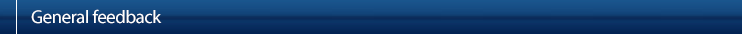 TYNDP 2018 is composed of 3 main reports (Scenario, Infrastructure and System Assessment) and 5 annexes. Is TYNDP 2018 easy to read and navigate through? very easyeasydifficultvery difficult Any suggestion, please specify? [free text – 500 characters at most] Are the maps, graphs and tables easy to understand?very easyeasydifficultvery difficult [if difficult of very difficult], please specify? [free text – 1000 characters at most] `ENTSOG published all the TYNDP input data on its website. Has it been useful to you?YesNoPlease specify: [free text – 500 characters at most]ENTSOG introduced a number of new elements in TYNDP 2018. Please indicate which one(s) you find the most valuable?New structure of TYNDP (3 separate reports)Joint Scenario report for ENTSOG and ENTSO-E TYNDPs 2018 (published in March 2018)New supply assumptions (price and LNG as multi-source supply)New market features for the modelling (consideration of infrastructure tariffs and Long-Term Capacity bookings)Other, please specify [free text – 500 characters at most]

The Infrastructure Report provides a detailed overview of gas infrastructure projects submitted to TYNDP 2018, including in terms of progress since the previous TYNDP and regarding overall investment costs. This report is supported by Annex A which provides information on the projects submitted as well as project fiches, and by the Annex B TYNDP Project Map.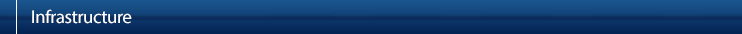 ENTSOG developed guidelines and selection criteria for projects submitted to TYNDP 2018 (Practical Implementation Document). How the selection criteria could be further improved?For a better readability, TYNDP 2018 presents the projects grouped by functionality (PRJ), representing the basis for the subsequent Project-Specific Cost-Benefit Analysis (PS-CBA) performed in the context of the 4th PCI selection process. Do you find this approach valuable? YesNoHow can it be further improved? [free text – 500 characters at most]The list of projects groups to be simulated for PS-CBA was published ahead of the TYNDP reports early December 2018. Do you find it valuable?YesNoAnnex A provides project-level information, through project fiches and overview tables (including project grouping). Do you find the Annex A format adequate? YesNo,How can it be further improved? [free text – 500 characters at most]Is there further information on projects that you would like to see reflected in TYNDP? [free text – 500 characters at most]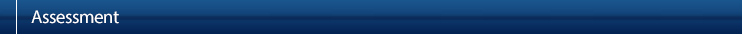 The Assessment chapter consists of the identification of the infrastructure needs and the assessment of the advanced projects and projects of the 3rd PCI list. The chapter is supported by Annex C (topology and capacities), Annex D (description of the modelling tool and methodology) and Annex E (simulation results).ENTSOG endeavoured to increase the usability of the System Assessment in different ways. Please specify whether these were useful to you: [Yes / No]A dedicated System Assessment report for the identification of infrastructure needs (Low infrastructure level assessment) and the assessment of the impact of the Advanced projects as well as projects on the 3rd PCI list, as a feedback loop. Presentation of results for the most relevant scenarios (Sustainable Transition, Distributed Generation, EUCO 30, Global Climate Action). Consistency between the Supply Disruption cases considered in TYNDP and the Security of Supply Regulation (EU) 2017/1938.Focus on a limited number of simulations cases (e.g. limited number of contrasted supply configurations) For TYNDP 2018 and following stakeholder recommendations, ENTSOG introduced a new approach to the consideration of the different supply sources in the assessment (Supply price methodology instead of a specific supply price configuration and LNG supply diversification differentiating the main LNG basins). Further information can be found in Annex D. How do you think it can be further improved? (500 characters)ENTSOG publishes all TYNDP assessment results in Annex E – Simulation results. Are these results valuables to you? YesNoIf yes, could you indicate in which context? Do you have any suggestion on the format of these results? [free text – 500 characters at most]ENTSOG provides the description of the modelling tool and modelling methodology as part of Annex D. Is this information valuable to you?YesNoHow do you think it can be further improved? [free text – 500 characters at most]TYNDP 2018 includes the second edition of the long-term gas quality monitoring outlook covering, for the first time, biomethane and hydrogen injection. Is this information valuable to you? YesNo Can you please specify why? [free text – 500 characters at most]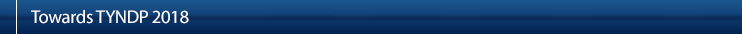 ENTSOG intends to release the draft version of its next TYNDP edition mid-2020. Can you please specify the 3 main improvements you would like to see in the next edition?[free text – 500 characters at most][free text – 500 characters at most][free text – 500 characters at most]Thank you for completing this questionnaire. Your responses will help us finalising TYNDP 2018 and improving TYNDP 2020.